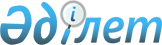 О создании государственных учреждений в системе Министерства сельского хозяйства Республики КазахстанПостановление Правительства Республики Казахстан от 26 июня 2000 года N 941

      Во исполнение Закона Республики Казахстан от 11 февраля 1999 года Z990344_ "О карантине растений" и Закона Республики Казахстан от 11 ноября 1999 года Z990473_ "О республиканском бюджете на 2000 год" Правительство Республики Казахстан постановляет: 

      1. Создать следующие государственные учреждения Министерства сельского хозяйства Республики Казахстан в пределах лимитов штатной численности государственных учреждений, подведомственных названному министерству: 

      1) Республиканская карантинная лаборатория Министерства сельского хозяйства Республики Казахстан;     2) Республиканский интродукционно-карантинный питомник Министерства сельского хозяйства Республики Казахстан.     2. Министерству сельского хозяйства Республики Казахстан в установленном законодательством порядке в месячный срок:     1) утвердить учредительные документы указанных государственных учреждений и обеспечить их государственную регистрацию в органах юстиции;     2) принять иные меры по реализации настоящего постановления.     3. Настоящее постановление вступает в силу со дня подписания.     Премьер-Министр     Республики Казахстан(Специалисты: Цай Л.Г.         Мартина Н.А.)               
					© 2012. РГП на ПХВ «Институт законодательства и правовой информации Республики Казахстан» Министерства юстиции Республики Казахстан
				